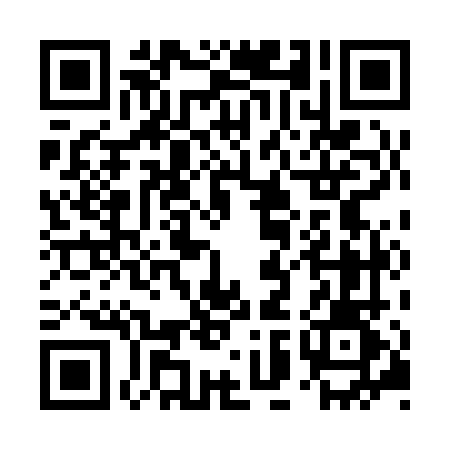 Ramadan times for Teodoro Schmidt, ChileMon 11 Mar 2024 - Wed 10 Apr 2024High Latitude Method: NonePrayer Calculation Method: Muslim World LeagueAsar Calculation Method: ShafiPrayer times provided by https://www.salahtimes.comDateDayFajrSuhurSunriseDhuhrAsrIftarMaghribIsha11Mon6:166:167:472:025:348:178:179:4212Tue6:176:177:482:025:338:158:159:4013Wed6:186:187:492:025:328:148:149:3914Thu6:206:207:502:015:318:128:129:3715Fri6:216:217:512:015:308:118:119:3516Sat6:226:227:522:015:298:098:099:3317Sun6:236:237:532:005:288:078:079:3218Mon6:246:247:542:005:278:068:069:3019Tue6:256:257:552:005:268:048:049:2820Wed6:266:267:562:005:258:038:039:2721Thu6:276:277:571:595:248:018:019:2522Fri6:296:297:581:595:238:008:009:2323Sat6:306:307:591:595:227:587:589:2224Sun6:316:318:001:585:217:567:569:2025Mon6:326:328:011:585:207:557:559:1826Tue6:336:338:021:585:197:537:539:1727Wed6:346:348:031:575:187:527:529:1528Thu6:356:358:041:575:167:507:509:1429Fri6:366:368:051:575:157:497:499:1230Sat6:376:378:061:575:147:477:479:1031Sun6:386:388:061:565:137:457:459:091Mon6:396:398:071:565:127:447:449:072Tue6:406:408:081:565:117:427:429:063Wed6:416:418:091:555:107:417:419:044Thu6:426:428:101:555:097:397:399:035Fri6:436:438:111:555:077:387:389:016Sat6:446:448:121:555:067:367:369:007Sun5:455:457:1312:544:056:356:357:588Mon5:455:457:1412:544:046:336:337:579Tue5:465:467:1512:544:036:326:327:5510Wed5:475:477:1612:534:026:306:307:54